PROPOSTA DE TRABALHOFIQUE ATENTO: Este roteiro de elaboração de Proposta de Trabalho tem por objetivo subsidiar a apresentação de propostas para desenvolvimento do Programa Segundo Tempo - Universitário, que devem ser elaboradas conforme as suas Diretrizes.Os textos indicados no presente roteiro, quando aparentes, são instruções/orientações para a elaboração desse documento, ou seja, são comentários no intuito de subsidiar a elaboração. Após o preenchimento adequado não se esqueça de excluir as instruções/orientações.INFORMAÇÕES GERAIS DA PROPOSTA DE TRABALHODADOS GERAIS DA PROPOSTA DE TRABALHOOs dados gerais da proposta devem ser transcritos neste documento e no Sistema de Convênios do Governo Federal, na aba “dados”.INFORMAÇÕES DOS NÚCLEOSDIVULGAÇÃO E INSCRIÇÃO FORMAÇÃO CONTINUADA ACOMPANHAMENTO DAS AÇÕESAUTOGESTÃORECURSOS HUMANOSQUADRO RESUMO DO PLEITO/ MEMÓRIA DE CÁLCULO CRONOGRAMA DE EXECUÇÃO FÍSICA E FINANCEIRAAnexo 1- EXEMPLO DE GRADE HORÁRIA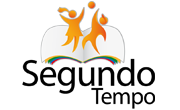 (P1 - M1) - Professor 01 e Monitor 01(P2 - M2) - Professor 02 e Monitor 02 Anexo 2 - Sugestão de descrição do núcleoIDENTIFICAÇÃO DO PROPONENTE E DA PROPOSTAIDENTIFICAÇÃO DO PROPONENTE E DA PROPOSTACNPJ da InstituiçãoNome da InstituiçãoNúmero da Proposta - SICONVNome do DirigenteTelefone de Contato com DDDPossui Capacidade Técnica e Gerencial(   ) Sim  (   ) Não COORDENADOR GERAL DO PROJETO (CONFORME TERMO DE COMPROMISSO)COORDENADOR GERAL DO PROJETO (CONFORME TERMO DE COMPROMISSO)NomeE-mailTelefone de Contato com DDDENTIDADE DE CONTROLE SOCIALENTIDADE DE CONTROLE SOCIALNomeE-mailTelefone de Contato com DDDEndereçoMunicípio/UFCEPDirigente/RepresentanteINFORMAÇÃO GERAL DOS NÚCLEOSINFORMAÇÃO GERAL DOS NÚCLEOSQuantidadeXX Campus ou XX CampiTipoPrograma Segundo Tempo – UniversitárioOBJETOImplantação de XX núcleos de esporte educacional para desenvolvimento do Programa Segundo Tempo Universitário, em atendimento à comunidade acadêmica, prioritariamente o seu corpo discente.JUSTIFICATIVA DO PROJETO (Art. 16, II, da Portaria Interministerial n° 424/2016)A justificativa deve também ser inserida no SICONV (aba: dados; campo: justificativa)ORIENTAÇÃO:A justificativa deve conter os seguintes temas:Caracterização dos Interesses Recíprocos;Diagnóstico do Problema (causas, consequências, indicadores, estatísticas, dentre outros):Detalhar as características dos locais de intervenção - fornecer breve descrição sobre a área geográfica em que o programa estará inserido, como características demográficas, socioeconômicas, ambientais e culturais (número de habitantes, IDH da cidade, censo escolar, população escolar, dentre outros);Relação da proposta com as Diretrizes do Programa Segundo Tempo - Universitário: É preciso ficar claro que a concepção de esporte a ser desenvolvida é a educacional, trazendo seus princípios norteadores. Por exemplo: o esporte educacional procura transcender a visão do esporte como performance e como busca por resultado. Está fundamentado em valores como totalidade, coeducação, emancipação, participação, cooperação e regionalismo. É importante indicar: Índice de Desenvolvimento Humano (IDH) da localidade que será implantado os núcleos;Característica demográfica da localidade (o número de habitantes);Constituição da região no que diz respeito ao índice de criminalidade, saneamento básico, família, postos de saúde, escolas, outros que possam contribuir com a visão geral das localidades;Práticas sociais comuns da localidade que será implantado os núcleos (festas, comemorações, eventos);Caracterização das crianças que participarão do PST - Universitário: idade, interesses, necessidades, práticas habituais, envolvimento na Universidade e/ou comunidade e problemas sociais;Infraesturutra esportiva (espaços: sala, quadra, ginásio esportivo, piscina, pista de atletismo, dentre outros) disponível que será utilizada durante a execução do Programa. Descrever os programas (sociais e/ou esportivos) que a entidade proponente já desenvolveu. Pode ser em parceria com outro órgão ou com recursos próprios. OBJETIVO GERAL O objetivo geral deve ser descrito em uma única frase, apresentando claramente (O quê? Como? Para quê?) as ações (verbo no infinitivo) a serem desenvolvidas durante todo período de vigência do convênio. Ou seja, o objetivo deve começar com um verbo no infinitivo, respondendo as 3 questões citadas e apresentando o que se pretende alcançar.OBJETIVO  ESPECÍFICOOs objetivos específicos, em número de no máximo seis, devem contemplar claramente (O quê? Como? Para quê?) as unidades temáticas, as atividades esportivas e complementares, de modo a respeitar a gradualidade destes.Exemplo: Oportunizar ações multidisciplinares, permitindo que os participantes do PST – Universitário desenvolvam competências pessoais, sociais, cognitivas, educativas e motoras;Contribuir para diminuição da exposição dos beneficiados aos riscos sociais, oferecendo subsídios para compreensão da interrelação do ser humano e sociedade;Promover atividades que atendam aos anseios relativos à vida acadêmica, respeitando suas raízes culturais;Conhecer, organizar e interferir no espaço de forma autônoma, bem como oferecer locais adequados para promover atividades corporais de lazer, reconhecendo-as como importantes para a melhoria da qualidade de vida;Compreender o funcionamento do organismo humano, de forma a reconhecer e modificar as atividades corporais, valorizando-as como recurso para melhoria de aptidão física;Compreender as diferentes manifestações de cultura corporal, reconhecendo e valorizando as diferenças no desempenho, linguagem e expressão.RESULTADOS ESPERADOS  Detalhar os resultados esperados com a execução do projeto e quais serão os instrumentos de avaliação. Lembramos que os resultados esperados devem ser passíveis de mensuração.  METAS DE ATENDIMENTO  – PÚBLICO-ALVO O Programa Segundo Tempo – Universitário tem como público-alvo o atendimento de XX pessoas, prioritariamente o corpo discente da Universidade XXX. DADOS DOS NÚCLEOS Nominar e descrever os dados de cada núcleo que será implantado. Esclarecemos que para cada núcleo é possível utilizar mais de um espaço esportivo, conforme as Diretrizes do PST - Universitário, nesse caso, é preciso identificar o endereço principal do núcleo. É fundamental considerar as áreas menos favorecidas pela política pública local de esporte educacional.Constar:Modelo de Grade Horária – Anexo 1Modalidades a serem desenvolvidasFrequência de atendimentoElencar todos os núcleos (nome, endereço) - Anexo 2 Atendimento diversificado: especificar se o(s) núcleo(s) for(em) indígena(s) ou de povos e comunidades tradicionaisAção financiada: especificar o(s) núcleo(s) que desenvolverá(rão) as atividades em infraestrutura que tiveram financiamento do Governo Federal DIVULGAÇÃOA entidade proponente deverá detalhar como será realizada a divulgação do Programa: período previsto, metodologia, instrumentos utilizados, dentre outros. Ressalta-se a observância dos padrões estabelecidos no Manual de Marcas do Segundo Tempo, disponível em: www.esporte.gov.br/segundotempo.INSCRIÇÃO DOS PARTICIPANTESDetalhar como ocorrerá o processo de inscrição dos beneficiados (critérios de seleção, profissionais envolvidos no processo e se serão estabelecidas parcerias).CAPACITAÇÃO DOS ACADÊMICOS DOS NÚCLEOSO PST prevê a realização de módulos de formação que são ministrados por profissionais credenciados pelo Ministério do Esporte (Capacitação Gerencial – destinada aos Coordenadores Gerais e Interlocutores SICONV; e Capacitação Pedagógica – destinada aos Coordenadores Pedagógicos e Professores de Educação Física ou Esporte). Apesar disso, a entidade deverá promover a capacitação dos acadêmicos, sob sua responsabilidade, por meio da formação continuada de forma planejada e relacionada com as ações que serão desenvolvidas pelo convênio, para além das que já são oferecidas pela SNELIS/ME. Por exemplo: reuniões semanais/quinzenais com professores e monitores, discussões acerca dos problemas da prática pedagógica, entre outras ações relacionadas com a formação de RH, buscando a melhoria do processo de ensino e aprendizagem.(Detalhar, diante das Diretrizes do PST – Universitário, como a entidade irá desenvolver a formação dos monitores, contendo periodicidade, dia da semana, horário, metodologia e temáticas a serem abordadas).ACOMPANHAMENTO DO PROJETO PELO PROPONENTEA entidade proponente deve descrever as estratégias de monitoramento e avaliação das ações previstas nesta proposta de trabalho.AUTOGESTÃOConsiderando que há um prazo de vigência da parceria (24 meses), a entidade proponente deve descrever uma proposta de continuidade das atividades do programa (inserir o detalhamento de fonte de recursos) para possível implementação dessa proposta após o encerramento da parceria entre Ministério do Esporte e a entidade.RECURSOS HUMANOSDescrever o vínculo dos recursos humanos com a entidade. Entende-se que o vínculo acadêmico representa maior identidade do profissional com a instituição, além da formação em desenvolvimento representar uma tentativa de desenvolvimento qualitativo do profissional, bem como, no caso de bolsistas, representarem um menor ônus para o programa. Vínculo Acadêmico (pós-graduação lato sensu ou stricto sensu)EstágioContratação TemporáriaTerceirização ou Regime CLTOutroQUADRO RESUMOQUADRO RESUMOQUADRO RESUMOQUADRO RESUMO(Consulte a Matriz de Valores no Documento de Orientações Estruturantes)(Consulte a Matriz de Valores no Documento de Orientações Estruturantes)(Consulte a Matriz de Valores no Documento de Orientações Estruturantes)(Consulte a Matriz de Valores no Documento de Orientações Estruturantes)Nº de NúcleosNº de NúcleosValor solicitadoValor solicitadoR$ R$ CRONOGRAMA DE DESENVOLVIMENTOCRONOGRAMA DE DESENVOLVIMENTOCRONOGRAMA DE DESENVOLVIMENTOCRONOGRAMA DE DESENVOLVIMENTOVigênciaNúmero de meses para estruturação necessária ao desenvolvimento do projetoNúmero de meses para estruturação necessária ao desenvolvimento do projetoNúmero de meses para o efetivo atendimento (incluindo 1 mês de Recesso)24 meses4 meses4 meses20 mesesCRONOGRAMA DE EXECUÇÃO FÍSICA E FINANCEIRAConsultar Documento de Orientações Estruturantes para o correto preenchimento do quadro abaixo: Nome do núcleoNome do núcleoNome do núcleoNome do núcleoNome do núcleoNome do núcleoHoráriosSegunda-FeiraTerça-FeiraQuarta-FeiraQuinta-FeiraSexta-feira8h00 - 9h30T1 - Ginásio(P1 - M1)T6 - Piscina(P1 - M1)T1 - Ginásio(P1 - M1) T6 - Piscina(P1 - M1)Planejamento(P1 - M1)(P2 - M2)8h00 - 9h30T2 - Pista(P2 - M2)T7 - Sala Ginástica(P2 - M2)T2 - Pista(P2 - M2)T7 - Sala Ginástica(P2 - M2)Planejamento(P1 - M1)(P2 - M2)9h30 - 11h00T3 - Ginásio (P1 - M1)T8 - Piscina(P1 - M1)T3 - Ginásio(P1 - M1)T8 - Piscina(P1 - M1)Planejamento(P1 - M1)(P2 - M2)9h30 - 11h00T4 - Pista(P2 - M2)T9 - Sala Ginástica(P2 - M2)T4 - Pista(P2 - M2)T9 - Sala Ginástica(P2 - M2)Planejamento(P1 - M1)(P2 - M2)11h00 – 12h30T5 - Treino Judô(P2 - M2)T10 - Treino Basquetebol(P1 - M1)T5 - Treino Judô(P2 - M2)T10 - Treino Basquetebol(P1 - M1)Planejamento(P1 - M1)(P2 - M2)Nome do núcleoEndereçoContato no NúcleoNome:E-mail:Espaços físicos disponíveisQuadra Poliesportiva (   )Praça (   )Espaços físicos disponíveisPátio     (   )Espaço Privado (   ) Qual?Espaços físicos disponíveisGinásio (   )Clube (   )Espaços físicos disponíveisPiscina  (   )Outro (  ) Qual?Quantidade de beneficiadosFreqüência semanalHorários de atendimentoModalidadesEspecificidades do núcleocomunidade tradicional, povo indígena, infraestrutura financiada pelo Governo Federal, dentre outros.comunidade tradicional, povo indígena, infraestrutura financiada pelo Governo Federal, dentre outros.